Yüksekokulunuz ………………………………….Bölümü…….…………………. Programı………………………………………………… nolu …….. sınıfı  öğrencisiyim.  20…-20.. Eğitim-Öğretim yılı……………Yarıyılından itibaren aşağıda belirttiğim mazeret sebebi ile ………………..dönem kaydımı dondurmak istiyorum.    	Gereğini bilgilerinize arz ederim.                                                                                                         …../…../20…..                                                                                                         Adı-Soyadı/İmzaİletişim:Tel:Ek: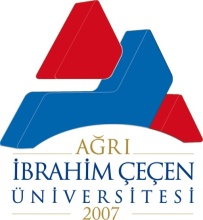                                                      T.C.                              Ağrı İbrahim Çeçen Üniversitesi                      Patnos Meslek Yüksekokulu Müdürlüğüne		Öğrencinin Bilgileri		Öğrencinin BilgileriVatandaşlık No: Bölüm:Öğrenci No      :        Program:Adı                   : Kayıt Dondurma Sebebi: Soyadı              : Kayıt Dondurma Sebebi: 